Circle the foods that you enjoy!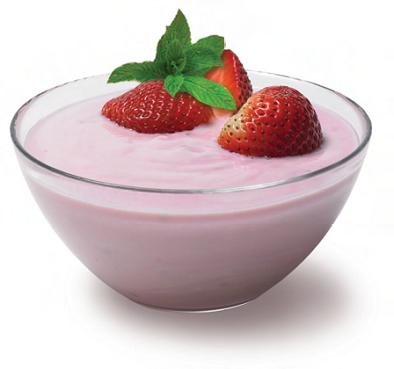 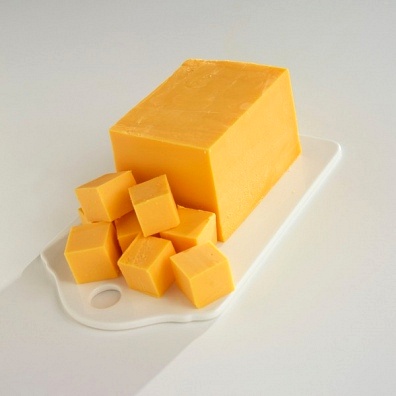 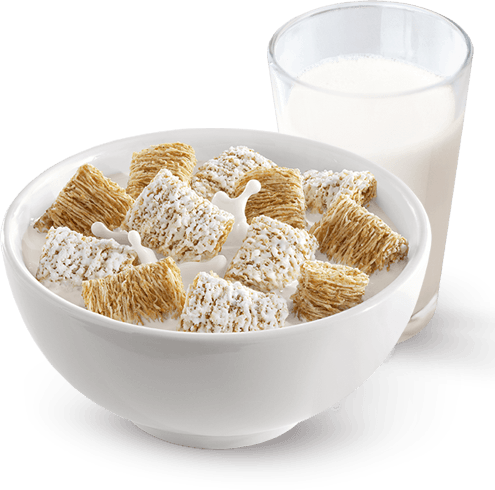 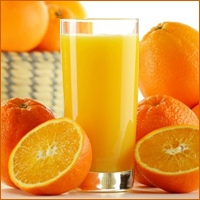 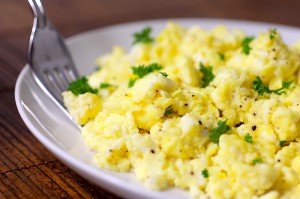 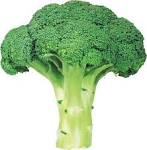 Presentation on Calcium and Vitamin D and how these two nutrients effect your bones- You may need to increase calcium and vitamin D in their diet.  - You tend to need fewer calories due to your metabolism slowing down. - You are still required the same amount or increased levels of nutrients. This means that you have unique dietary needs!- Adequate intake of calcium and vitamin D are best known for the prevention and delay of the progression of osteoporosis. - You can minimize your risk of falls if you are consuming recommended amounts of calcium and vitamin D, maintaining a healthy body weight, and are physically active.- You may require calcium and vitamin D supplements. Foods high in calcium- Milk, Yogurt, Cheese, Broccoli and CerealsFoods high in vitamin D- Orange Juice, Eggs, Cereals and Tuna.  Sunlight is a great source of vitamin D during the sunny seasons!  Position of the American of Nutrition and Dietetics: Food and Nutrition for Older Adults: Promoting Health and Wellness. J Acad Nutr Diet . 2012; 112(8): 1260.Tufts University nutrition scientists unveil MyPlate for Older Adults. Tufts Now website. http://now.tufts.edu/news-release/tufts-university-nutrition-scientists-unveil-.  Accessed Janurary 3, 2015.  